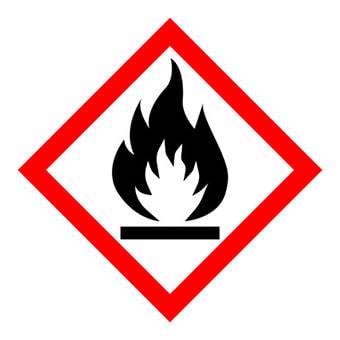 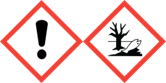 FRAGRANCE – FAIRY DUST20% in Perfumers AlcoholDANGER - Keep away from heat, hot surfaces, sparks, open flames and other ignition sources. No smokingWarning: May cause an allergic skin reaction. Causes serious eyeirritation. Toxic to aquatic life with long lasting effects. Avoid breathingvapour or dust. IF ON SKIN: Wash with plentyof soap and water. IF IN EYES: Rinse cautiously with water forseveral minutes. Remove contact lenses, if present and easy to do.Continue rinsing. If skin irritation or rash occurs: Get medicaladvice/attention. Collect spillage. Dispose of contents/container toapproved disposal site, in accordance with local regulations. ContainsALCOHOL, ALPHA-ISOMETHYL IONONE, TETRAHYDRO-METHYL-(METHYLPROPYL)-PYRAN-4-OL, TETRAMETHYL ACETYLOCTAHYDRONAPHTHALENESCITRONELLOL, GERANYL ACETATE, NERYL ACETATE. May produce an allergic reaction. MANUFACTURER – Your business name, 12 Any Street, Anywhere, Your County, AA12BB. Your telephone number 01234568910